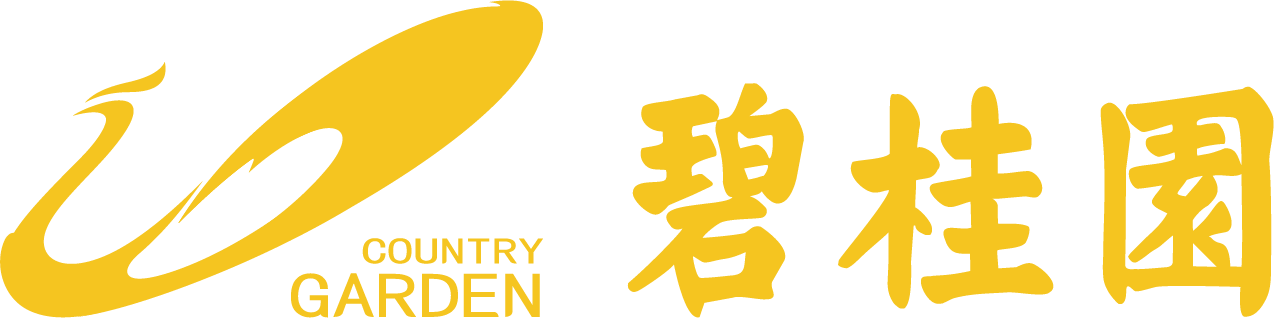 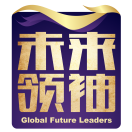 中国房地产十强——碧桂园集团开启全球人才招募之旅寻找“未来领袖”一个高标准、定制式的成长计划！一个行业内首创的高端人才品牌！一家国际化地产企业！培养未来行业领军人的摇篮！只为吸引全球最顶尖的人才！碧桂园集团介绍 中国地产行业10强| 福布斯全球上市公司300强 | 2016“中国典范雇主”2015“中国消除贫困奖”| 七次“中华慈善奖”| 首届“全国脱贫攻坚奖”☆2016年销售额3088亿 ☆全球逾900个地产项目 ☆马来西亚最大房地产开发商 ☆战略拓展澳大利亚、印尼、印度等国家碧桂园是中国新型城镇化进程的身体力行者，是全球绿色生态智慧城市的建造者，不仅为超过400个城镇带来现代化的城市面貌，提升当地人民的居住条件和生活品质，还在新加坡旁，以当今世界先进的城市设计理念，首建立体分层现代城市——森林城市。20多年来，碧桂园都是所在城市的亮丽风景线和名片。园林景观、生活广场使当地人民流连忘返，会所、物业服务令人生活舒适、安全。自2012年正式涉足海外市场起，海外市场是碧桂园集团坚定不移的战略目标，拓展足迹遍及亚洲、大洋洲、美洲、欧洲等多个区域，至今已在马来西亚、澳大利亚、印尼等多个国家成功落地项目。同时，碧桂园正积极开拓印度、越南、泰国、英国、美国、新西兰、菲律宾等市场。“未来领袖”计划介绍“未来领袖”计划，作为碧桂园集团倾全力打造的核心人才培养项目，自2013年启动全球招募以来，已吸纳来自哈佛、麻省理工、帝国理工、剑桥、牛津、新加坡南洋理工、新加坡国立、港大、清华、同济等全球顶尖高校优质人才逾600名。三年来，经过集中培训、高管带教、总部轮岗、一线实操、项目挂职等倾注集团最优质资源的全方位密集型培养筑基，目前已有大批学员获得快速成长和发展，并任职关键岗位，逾114名学员在入职2-3年内成长为区域总裁、区域副总裁、区域总裁助理、项目总经理，并有近123名学员发展为项目副总经理、职能部门副总监等核心管理人员。企业文化&社会责任价值观：“我们要做有良心、有社会责任感的阳光企业”企业使命：“希望社会因我们的存在而变得更加美好”社会责任：我们致力于帮助人们摆脱贫困，为社会更加美好而不懈努力。自1997年至今，碧桂园人在扶贫公益事业已经投入了32亿元。人才&岗位需求人才理念：以德为本，德才兼备；不拘一格，能者居上核心素质能力要求：勤勉进取、坚韧不拔、系统思考、团队管理、人际关系、简单务实岗位需求学历：博士专业：工程管理、建筑、土木、结构、城市规划、水电暖通、岩土工程、经济、金融、土地资源管理、企业管理、工商管理、市场营销、公共关系、新闻、传媒、广告、统计等专业工作经历：优先考虑具有房地产相关工作经验者语言要求：对于国内候选人，需英语流利；对于外籍候选人，优先考虑懂中文者应聘流程申请步骤：网申>电话/视频面试>初面>复试>在线测评申请渠道：请将简历发至HR李小姐 liying13@bgy.com.cn,xinxingyawen1@vip.sina.com标题请注明： 海外博士网 +姓名+毕业学校+学历学位+所学专业如需更多详情，请关注碧桂园集团微信公众号（请扫描下方二维码）。如有更多疑问，欢迎随时咨询HR李小姐（邮箱liying13@bgy.com.cn,xinxingyawen1@vip.sina.com，手机 (+86) 13560373431 或 WeChat (13560373431).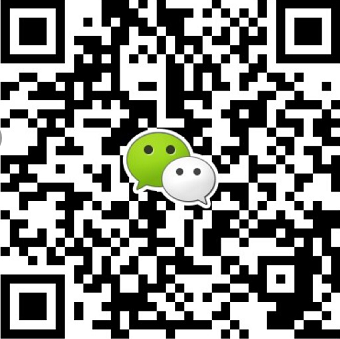 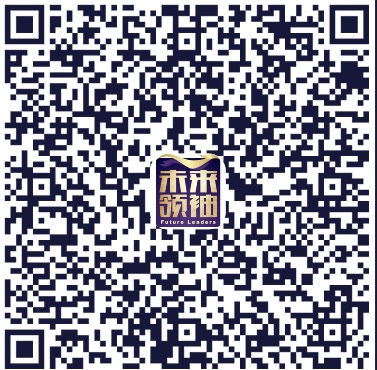 发现，因为眼界；
选择，因为格局；
引领，因为实力！未来领袖，引领未来！